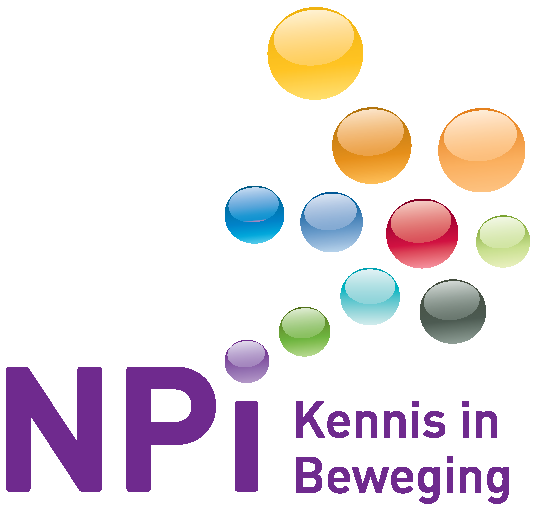 Programma
Masterclass ‘Polsklachten’Hotel Papendal te ArnhemPapendallaan 3, 6816 VD Arnhem (parkeren op P1 of P2)
nr. 2105071 
 
Woensdag 17 november 2021

08.45 uur	Ontvangst met koffie en thee09.15 uur	Opening en inleiding		mw.dr. A.J. Videler, fysiotherapeut / handtherapeut CHT-NL09.30 uur	Carpale (in)stabiliteit: anatomie, pathologie en behandeling 		dr. S.D. Strackee, plastisch chirurg 10.30 uur	Koffie en thee10.45 uur	‘DRU en zo’ 		dr. S.D. Strackee11.30 uur	Praktijk provocatieve polstesten		mw.dr. A.J. Videler 12.45 uur	Lunch13.45 uur	Verdieping therapie (na)behandeling		mw.dr. A.J. Videler 15.15 uur	Koffie en thee15.30 uur	Workshop 1: Manueel mobiliserende technieken		B.P.M. van Teeffelen, MMT, fysiotherapeut, manueeltherapeut, handtherapeut CHT-NL 		Workshop 2: Occupation-based Practice for the Wrist;		 functionele-ergonomische-zinvolle activeiten		mw. E.J.A. Sleegers, ergotherapeut / handtherapeut CHT-NL16.15 uur	Tweede rondes workshops17.00 uur 	Afsluiting 
		Wijzigingen voorbehouden